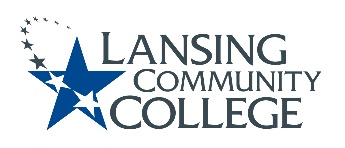 minutesBudget Committee MeetingFriday, November 5, 20218:00-9:00 AMAttendees:  Alexandra Beard, Andrea Hoagland, Gerald Hadad, Jean Ramirez, Jon Tenbeck, Sally Pierce, Kabeer Ahamad- Sahib, Tamera McDiarmid Called to Order and Agenda Approved 8:02 AM.Minutes of the October 22, 2021 meeting approved as submitted. Discussion of Provost Sally’s response to our letter. Not much response—should we consider going to our CFO or president? It appears the LCC Board is also willing to give a pass to on the details of the budget. We were informed and not involved in decisions. We are back to the beginning of where only a few people were involved in the decision and then information trickles down. Based on the letter we speculated Sally W. was not involved. We will need to get answers elsewhere. We will need to keep working to improve collaboration. We need to talk about what to do to move forward to be more involved in the future. We may need to talk directly to Don moving forward. We need proactive input into the coming cycle. We decided that we should share both letters with the senate and we hope this put us on the radar moving forward. (So that gave us a direction where to go.)We believe that last summer’s situation was unique. We want to move into being more involved—we are also have some positive things to report: We have worked on finalizing the POP template finalized.Budget related strategic planning awareness and appointmentsShould we invite Don to quarterly meetings?We have been added to the PIE Discussion of Using Web-ex for document exchange and messaging to cut down on e-mail. General consensus this is a good idea. It will take a bit of practice to become a habit. (Discussion of PIE--Program Innovation Exchange)—our committee may become the coordinators of this innovation framework designed to fast-track content delivery. (Our committee will be asked to review proposals.) This relates to our charge because we will be helping to decide how to spend the Provost’s PIE funds. ($500,000 is allocated for this over the next 2 years.) Discussion of inviting Mindy and Sally to tell us more about this. ) We talked about the info we had about the PIE charter—fast track/ employer engagement. /across program work. We are unsure of all of the details of this. We will need more information about the draft charter as the strategic planning committee involvement. We need information about the budget implications of the PIE project—will there be an application process and other details the Senate Budget Committee will be involved in. We also have some questions about innovations and research.Strategic Planning groups are starting we need to make sure we have committee representatives in the strategic plan.  (We need to keep this on the agenda). We need to figure out the gaps and figure out the plan.) Denise will be on the Dec. SALT meeting; we are hoping we will have a POP to discuss by then. Meeting adjourned at 8:48 AM.     Minutes respectfully submitted by Sally Pierce Nov. 17, 2021